……………………………………………Pieczęć WykonawcyPAKIET 1 - formularz rzeczowo-cenowyWykonawca jest zobowiązany czytelnie wypełnić wszystkie pozycje formularza rzeczowo-cenowego. Nie wypełnienie choćby jednej pozycji niniejszego formularza spowoduje odrzucenie oferty.Razem wartość brutto: …………………………………………(słownie: ………………………………………………………….)Razem wartość netto: ………………………………………….(słownie: ………………………………………………………….)………………………………………………………./podpis Wykonawcy lub upoważnionego                                                                                                                                                                                                                      przedstawiciela Wykonawcy/………………………………………/miejscowość, dnia/Lp.Nazwa artykułuPodać nazwę oferowanego produktu, producenta oraz nr kat.Przybliżona ilość sztuk/parCena jednostkowa   bruttoWartość bruttoFartuch męskifason z wykładanym kołnierzem, z tyłu pasek z regulacją, zapinany na napy, trzy kieszenie. Rękawy: długi /krótki lub długi ze ściągaczem. Lamówki przy kieszeniach i krótkich rękawach kolor śliwka. Rodzaj tkaniny: bawełna 35%, poliester 65%, temperatura prania 95ºC, kolor biały, kurczliwość materiału do 2%400Fartuch damskifason z wykładanym kołnierzem, lekko dopasowany , zapinany na napy, trzy kieszenie. Rękawy: długi / krótki lub długi ze ściągaczem. Lamówki przy kieszeniach i krótkich rękawach kolor śliwka.  Rodzaj tkaniny: bawełna 35%, poliester 65%, temperatura prania 95ºC, kolor biały, kurczliwość materiału do 2%400Fartuch damskifason z kołnierzem lub  ze stójką lekko dopasowany zapinany na napy, trzy kieszenie, długi lub krótki rękaw. Rodzaj tkaniny: bawełna 35%, poliester 65%, temperatura prania 95ºC, kolor biały, kurczliwość materiału do 2%400Garsonka damska (żakiet + spódnica)fason z wykładanym kołnierzem lub bez kołnierza lekko dopasowany, zapinany na napy, trzy kieszenie, długi lub krótki rękaw. Lamówki przy kieszeniach i krótkich rękawach kolor śliwka. Spódnica z tyłu guma, z przodu zamek . Rodzaj tkaniny: bawełna 35%, poliester 65%, temperatura prania 95ºC, kolor biały, kurczliwość materiału do 2%200Ubranie damskie (żakiet +spodnie)fason z wykładanym kołnierzem lub bez kołnierza lekko dopasowany, zapinany na napy, trzy kieszenie, długi lub krótki rękaw. Lamówki przy kieszeniach i krótkich  rękawach kolor śliwka. Spodnie prosty krój, guma po bokach lub zamek z tyłu i guma po bokach, 2 kieszenie. Rodzaj tkaniny: bawełna 35%, poliester 65%, temperatura prania 95ºC, kolor biały, kurczliwość materiału do 2%100Ubranie męskie ( bluza + spodnie)Fason z wykładanym kołnierzem (marynarka męska) lub ze stójką, długi lub krótki rękaw, 3 kieszenie. Lamówki przy kieszeniach i krótkich rękawach kolor  śliwka. Spodnie prosty krój. Z tyłu guma, z przodu  zamek, 2 kieszenie. Rodzaj tkaniny: bawełna 35% poliester 65% temperatura prania 95ºC kolor biały. Kurczliwość materiału do 2%.100Ubranie operacyjne bluza+ spodnie męskieBluza wkładana przez głowę z trójkątnym wykończeniem przy szyi, rozporki po bokach, krótki rękaw. Spodnie o prostym kroju z tylu na gumę  z przodu wiązane na troki. Skład  tkaniny : bawełna 35%, poliester 65% temperatura prania 95ºC kurczliwość materiału do 2%. Na piersi z lewej strony oznakowanie wykonane za pomocą haftu o treści podanej przez zamawiającego. Kolory materiału do wyboru. Rozmiary  S- XXXL200Ubranie operacyjne bluza+ spodnie damskieBluza wkładana przez głowę  wykończenie łezka przy szyi, rozporki po bokach, krótki rękaw. Spodnie o prostym kroju z tylu na gumę  z przodu wiązane na troki. Skład  tkaniny : bawełna 35%, poliester 65% temperatura prania 95ºC kurczliwość materiału do 2%. Na piersi z lewej strony oznakowanie   wykonane za pomocą haftu o treści podanej przez zamawiającego. Kolory materiału do wyboru. Rozmiary S- XXXL.200Ubranie operacyjne bluza+ spodnie męskieBluza wkładana przez głowę z trójkątnym wykończeniem przy szyi, rozporki po bokach, krótki rękaw. Spodnie o prostym kroju z tylu na gumę  z przodu wiązane na troki. Skład  tkaniny : bawełna 35%, poliester 65% temperatura prania 95ºC kurczliwość materiału do 2%. Kolory materiału do wyboru. Rozmiary S- XXXL.200Ubranie operacyjne bluza+ spodnie damskieBluza wkładana przez głowę wykończenie łezka przy szyi, rozporki po bokach, krótki rękaw. Spodnie o prostym kroju z tylu na gumę  z przodu wiązane na troki. Skład  tkaniny : bawełna 35%, poliester 65% temperatura prania 95ºC kurczliwość materiału do 2%. Kolory materiału do wyboru. Rozmiary S- XXXL100Ubranie operacyjne bluza + spodnieBluza  jest wkładana przez głowę z trójkątnym wykończeniem przy szyi zapinana  na 1 nap, rękaw krótki, 3  kieszenie.  Rękawy i dół bluzy wykończone ściągaczem.Spodnie o prostym kroju z tyłu na gumę z przodu wiązane na troki, 2 kieszenie – jedna z tyłu,  druga z przodu na nogawce. Dół nogawki wykończony ściągaczem.Skład tkaniny:  35 % bawełna, 65 % poliester.Temperatura prania:  90 stopniOznakowanie na bluzie wewnętrzna strona przy szyi z pomocą haftu o treści podanej przez zamawiającego.Takie samo oznakowanie przy spodniach po zewnętrznej stronie paska z przodu. Kolory do wyboru. Rozmiary S-XXXL200Bluza operacyjnaBluza wkładana przez głowę z trójkątnym wykończeniem przy szyi, rozporki po bokach, krótki rękaw,3 kieszenie, jedna na piersi i dwie na dole po bokach.  . Skład  tkaniny : bawełna 35%, poliester 65% temperatura prania 95ºC kurczliwość materiału do 2%. Kolory materiału do wyboru. Rozmiary S- XXXL100Obuwie damskie i męskie-drewniakina spodach drewnianych z profilem ortopedycznym, podeszwą przeciwpoślizgową  i cholewką skórzana. Cholewka z perforacja, pasek dwufunkcyjny, przekładany na piętę. Rozmiary  damskie (34-40) rozmiary męskie (41-47) kolory biały ,czarny, morski, beżowy.100Obuwie damskiekolor biały, palce zakryte na spodach przeciwpoślizgowych z profilem ortopedycznym, cholewką i wyściółką skórzaną. Cholewka z perforacją, pasek dwufunkcyjny przekładany na piętę, rozmiary (34-40) Medibut 04AB lub równoważne.200Obuwie męskiekolor biały, palce zakryte na spodach przeciwpoślizgowych z profilem ortopedycznym, cholewką i wyściółką skórzaną. Cholewka z perforacją, pasek dwufunkcyjny przekładany na piętę, rozmiary (39-47) Medibut 04AB lub równoważne.200Obuwie damskiekolor biały, palce zakryte na spodach przeciwpoślizgowych na koturnie z profilem ortopedycznym, cholewką i wyściółką skórzaną, możliwość regulacji tęgości. Cholewka z perforacją, pasek dwufunkcyjny przekładany na piętę, rozmiary (35-41) Medibut 05L lub równoważne.300Obuwie damskiekolor biały, palce zakryte na spodach przeciwpoślizgowych i wkładkach korkowo-gumowych z pełnym profilem ortopedycznym.  Wyściółka i cholewka skórzana, możliwość regulacji tęgości. Cholewka z perforacją, rozmiary (35-41) Medibut 08B lub równoważne300Obuwie męskiekolor biały, palce zakryte na spodach przeciwpoślizgowych i wkładkach korkowo-gumowych z pełnym profilem ortopedycznym. Wyściółka i cholewka skórzana, możliwość regulacji tęgości. Cholewka z perforacją, rozmiary (41-46) Medibut 08B lub równoważne200Obuwie damskiekolor biały, beżowy i morski palce odkryte na spodach przeciwpoślizgowych i wkładach korkowo - gumowych z pełnym profilem ortopedycznym. Wyściółka i cholewka skórzana możliwość regulacji tęgości, rozmiary (35-41) Medibut 06 lub równoważne200Obuwie męskiekolor biały, beżowy i morski palce odkryte na spodach przeciwpoślizgowych i wkładach korkowo - gumowych z pełnym profilem ortopedycznym. Wyściółka i cholewka skórzana możliwość regulacji tęgości,  rozmiary (41-46) Medibut 06 lub równoważne200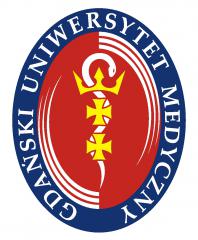 Wykonanie i umieszczenie na odzieży logo GUMED wraz z napisem 1- 4 członowym za pomocą haftu we wskazanych przez zamawiającego partiach odzieży.350